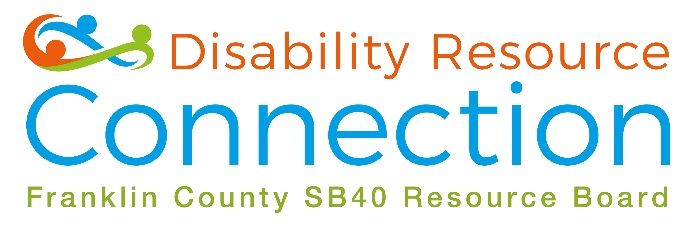 PERMIT TO DISPLAY ARTWORK WITH ARTIST NAME I herby give my permission for Franklin County SB40 Resource Board to display the artwork of                                                             (name of client) including their name and brief description about the artist. My permission is granted on                                                          (Date)  Signature of Client 					 Parent/Guardian, if applicable Date							DateWitness(This authorization expires in one year from the date of signature). 